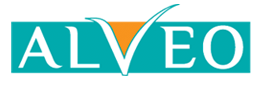 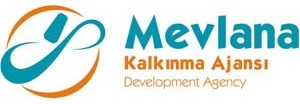 Mal Alımı için ihale ilanıAyhandemir Endüstriyel Mutfak Ekipmanları Dayanıklı Tüketim Malları Kalıp Oto. İth. ve İhr. Ltd. Şti. Mevlana Kalkınma Ajansı İktisadi İşletmelerde Rekabetçiliğin Geliştirilmesine Yönelik Mali Destek Programı kapsamında sağlanan mali destek ile Konya ilinde “Sterilizasyon Cihazımızın Seri Üretimi” Projesi kapsamında “1 Adet Hidrolik Panç Pres, 1 Adet Abkant Pres, 1 Adet Hidrolik Giyotin Makas” alımı için bir mal alımı ihalesi sonuçlandırmayı planlamaktadır.İhaleye katılım koşulları, isteklilerde aranacak teknik ve mali bilgileri de içeren İhale Dosyası www.alveo.com.tr ve www.mevka.org.tr internet adreslerinden görülebilir, 3. Organize Sanayi Bölgesi 3. Sokak Ayhandemir Binası No:15 Selçuklu/KONYA adresinden temin edilmelidir.Teklif teslimi için son tarih ve saati: 22.06.2012 / 14:30’dur.Gerekli ek bilgi ya da açıklamalar www.alveo.com.tr ve www.mevka.org.tr adresinde yayınlanacaktır.Teklifler, 22.06.2012 tarihinde, saat 14:30’da 3. Organize Sanayi Bölgesi 3. Sokak Ayhandemir Binası No:15 Selçuklu/KONYA adresinde yapılacak oturumda açılacaktır.